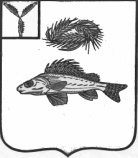 АДМИНИСТРАЦИЯЕРШОВСКОГО МУНИЦИПАЛЬНОГО РАЙОНАСАРАТОВСКОЙ ОБЛАСТИПОСТАНОВЛЕНИЕот  28.09.2021  №  595	                                       г. ЕршовО внесение изменений в постановление администрации Ершовского МР от 01.04.2019 г. № 244Руководствуясь Федеральным законом от 18 июля 2011 года № 223-ФЗ «О закупках товаров, работ, услуг отдельными видами юридических лиц», Уставом Ершовского муниципального района Саратовской области, администрация Ершовского муниципального района Саратовской области ПОСТАНОВЛЯЕТ:1. Утвердить прилагаемые изменения, которые вносятся в постановление администрации Ершовского муниципального района №244 от 01.04.2019г. «Об утверждении типового Положения о закупке товаров, работ, услуг для нужд муниципальных учреждений, унитарных предприятий Ершовского муниципального района Саратовской области».2. Разместить настоящее постановление в Единой информационной системе в сфере закупок (zakupki.gov.ru) в течение пятнадцати дней со дня утверждения, на официальном сайте администрации Ершовского муниципального района.3. Указанные изменения вступают в силу с 01.10.2021 г. 4. Муниципальное унитарное предприятие, бюджетные учреждения, автономные учреждения, в отношении которых функции и полномочия учредителя осуществляет администрация Ершовского муниципального района, обязаны в срок не позднее 15.11.2021г. внести соответствующие изменения в положение о закупке либо утвердить новое положение о закупке и разместить в Единой информационной системе в соответствии с указанными изменениями.5. Контроль за исполнением настоящего постановления возложить на заместителя главы администрации по социальным вопросам И.Н. Божко.Глава Ершовского муниципального района						      С.А. ЗубрицкаяУТВЕРЖДЕНЫПостановление администрации Ершовского муниципального района Саратовской области от _28.09.2021__ №__595_Изменения,которые вносятся в постановление администрации Ершовского муниципального района от 01.04.2019г. №244 «Об утверждении типового Положения о закупке товаров, работ, услуг для нужд муниципальных учреждений, унитарных предприятий Ершовского муниципального района Саратовской области».В постановлении администрации Ершовского муниципального района Саратовской области от 01.04.2019 г. № 244 «Об утверждении типового Положения о закупке товаров, работ, услуг для нужд муниципальных учреждений, унитарных предприятий Ершовского муниципального района Саратовской области в новой редакции»: -часть 3 статьи 7 изложить в новой редакции:«3. Заказчик не позднее 10-го числа месяца, следующего за отчетным месяцем, размещает в ЕИС:-  сведения о количестве и об общей стоимости договоров, заключенных Заказчиком по результатам закупки товаров, работ, услуг, в том числе об общей стоимости договоров, информация о которых не внесена в реестр договоров в соответствии с частью 3 статьи 4.1 Закона № 223-ФЗ;- сведения о количестве и стоимости договоров, заключенных Заказчиком по результатам закупки у единственного поставщика (подрядчика, исполнителя);- сведения о количестве и стоимости договоров, заключенных Заказчиком с единственным поставщиком (подрядчиком, исполнителем) по результатам конкурентной закупки, признанной несостоявшейся.»-статью 7 дополнить частью  3.1. следующего содержания:«3.1.  Порядок формирования и размещения в единой информационной системе  сведений, указанных в абзацах 1 - 3 части 3 статьи 7 настоящего Положения установлены пунктами 45 - 452 Положения о размещении в единой информационной системе информации о закупке, утвержденного постановлением Правительства РФ от 10 сентября 2012 г. N 908.»;-  часть 9.8. статьи 30 изложить в новой редакции:«9.8. о признании конкурса несостоявшимся по причинам:а) на участие в закупке подана только одна заявка;б) по результатам ее проведения все заявки на участие в закупке отклонены;в) по результатам ее проведения отклонены все заявки, за исключением одной заявки на участие в закупке.»;- статью 37 дополнить частью 13.6. следующего содержания:«13.6. причины, по которым аукцион признан несостоявшимся, в случае его признания таковым.»;-в абзаце 1 части 10. статьи 48 после слов «подана только одна заявка» дополнить словами «либо отклонены все заявки, за исключением одной,»;- в абзаце 2 части 10. статьи 48 после слов «не подано ни одной заявки» дополнить словами «либо  все заявки на участие в закупке отклонены,».